                Updated 10/28/20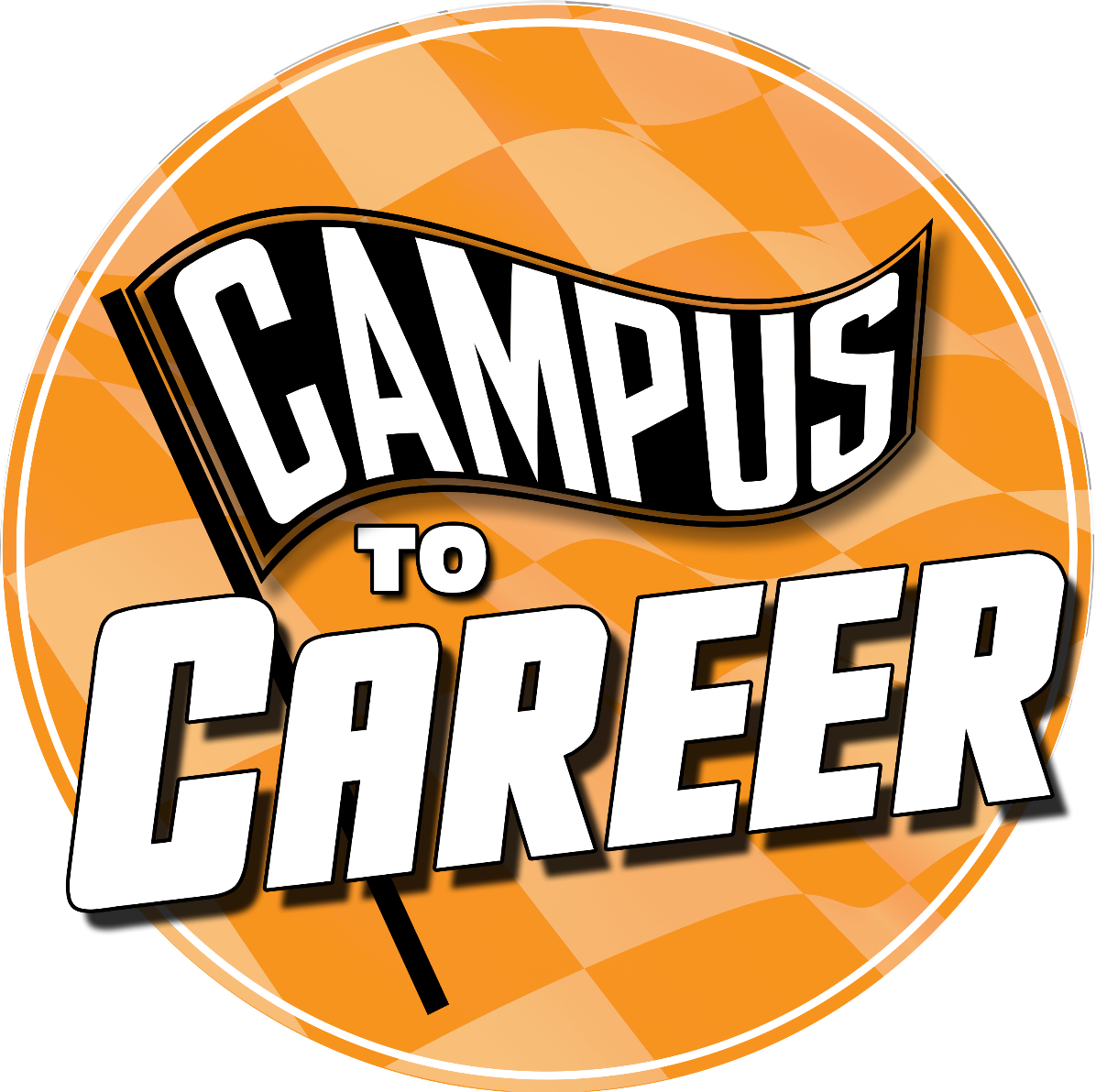 Sponsorship Levels and Benefits2021 (Virtual) Professional Development Conference: Campus to Career January 13-14, 2021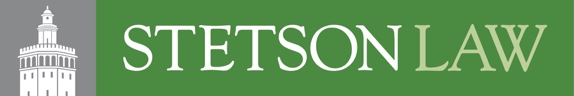  Sponsorship Options Global Sponsor ($2,500 only 1 available) Opportunity to virtually address conference attendees at either the opening session or closing sessionAdmission for 2 members of the organization to participate in the 2021 Campus to Career Conference Recognition as conference “Global Sponsor” beginning Fall 2020 Company logo and sponsorship on conference materials including selected session virtual backgroundRecognition in conference announcements and websiteOpportunity to provide branded door prizesUsage of Campus to Career logo with link to conference website for sponsorship promotionInnovation Sponsor ($2,500 only 1 available) Opportunity to virtually address conference attendees at either the opening session or closing sessionAdmission for 2 members of the organization to participate in the 2021 Campus to Career Conference Recognition as conference “Innovation Sponsor” beginning Fall 2020 Company logo and sponsorship on conference materials including selected session virtual backgroundRecognition in conference announcements and websiteOpportunity to provide branded door prizesUsage of Campus to Career logo with link to conference website for sponsorship promotionProfessionalism Sponsor ($2,500 only 1 available)Opportunity to virtually address conference attendees at either the opening session or closing sessionAdmission for 2 members of the organization to participate in the 2021 Campus to Career Conference Recognition as conference “Professionalism Sponsor” beginning Fall 2020 Company logo and sponsorship on conference materials including selected session virtual backgroundRecognition in conference announcements and websiteOpportunity to provide branded door prizesUsage of Campus to Career logo with link to conference website for sponsorship promotionVirtual Sponsor ($1,500 only 4 available)Recognition as conference “Virtual Sponsor” beginning Fall 2020 Company logo and sponsorship on conference materials Recognition in conference announcements and websiteOpportunity to provide branded door prizesUsage of Campus to Career logo with link to conference website for sponsorship promotionWellness Sponsor ($1,000 only 1 available)Recognition as conference “Wellness Sponsor” beginning Fall 2020 Company logo and sponsorship on conference materials Recognition in conference announcements and websiteOpportunity to provide branded door prizesUsage of Campus to Career logo with link to conference website for sponsorship promotionDoor Prize Sponsor ($500 up to 5 available) Recognition as conference “Door Prize Sponsor” beginning Fall 2020 Company logo and sponsorship on conference materials Recognition in conference announcements and websiteOpportunity to provide branded door prizesUsage of Campus to Career logo with link to conference website for sponsorship promotionSponsorship ApplicationCompany name 	Company website 	Contact name 	Title 	Address 	City 	 State 	Zip 	Phone 	Fax 	Email 	Sponsor Options $2,500 Global/Innovation/Professionalism Sponsor	  $1,500 Digital Sponsor	 $1,000 Wellness Sponsor	 $500 Door Prize SponsorTotal $ 	Materials: High-resolution logos can be sent to pdconference@law.stetson.edu. Payment Method Please accept my payment of $ 	 by:  Check 	 Visa 	 MasterCard 	 American Express 	Checks payable to Stetson University College of LawName on Card  	Provide us with a phone number to call for credit card payment  	Signature 	Today’s Date  	Company Name 	Contact Name 	Billing Address 	Return completed forms to:Stetson University College of Law | Campus to Career Conference1401 61st Street South, Gulfport, FL 33707727-562-7303 | pdconference@law.stetson.eduSponsor AgreementSPONSOR AGREEMENT: Sponsors assume entire responsibility and agree to protect, defend, indemnify and hold harmless Stetson University College of Law, its owners and each of their respective parent entities, subsidiaries, affiliates, employees, officers, directors, and agents against all claims, losses or damages to persons or property, governmental charges or fines and attorney’s fees arising out of or caused by its installation, removal, mainte- nance, occupancy or use of the exhibition premises or a part thereof, excluding any such liability caused by sole gross negligence. Sponsors shall obtain and keep in force during the term of the installation and use of the exhibit premises, policies of Comprehensive General Liability Insurance and Contractual Liability Insurance. Sponsors acknowledge that neither Stetson University College of Law, nor their owners maintain insurance covering sponsor’s property and that it is the sole responsibility of exhibitors to obtain business interruptions and property damage insurance covering any losses by exhibitors.Stetson University College of Law will not be liable for the fulfillment of this agreement if the space cannot be provided due to damage to the building or exhibit space by fire, water, smoke, accident, strikes, hurricane, the authority of law, or any other cause beyond its control. In the event of cancellation due to one of these causes, Stetson’s liability is limited to a refund to sponsors for the fees paid. Alternatively, if the event is merely postponed, sponsors will be given the option to apply the fee to the conference when rescheduled. Sponsors are responsible for any charges incurred for any special services or requirements including, but not limited to, special electrical service, power strips and extension cords, audio-visual equipment and computer modem or telephone lines. Sponsors are responsible for notifying Stetson University College of Law in advance about any electrical needs. Standard electrical service is available at the discretion of the hotel. Shipping instructions will be included in your confirmation letter. All shipping and storage fees are each individual sponsor’s responsibility.Stetson University College of Law in its sole discretion reserves the right to determine which sponsors and/or advertising applications to accept based upon space limitations, relevance, appropriateness, timeliness, or other criteria. No refunds will be given for items that fail to arrive by the stated dateline. All accounts must be paid in full within 15 days of your application acceptance. Participation means acceptance of the terms listed herein.Moreover, acceptance of an application does not constitute endorsement of sponsor’s product or services. Sponsor will refrain from making or publishing any statements suggesting endorsement by Stetson including use of Stetson University College of Law’s name and logo.NOTICE TO APPLICANT: Stetson University College of Law reserves the right to reject any sponsor application.Acceptance of any application shall be made in the sole discretion of the Stetson University College of Law.No sponsor agreement is considered accepted without the written signature of an authorized agent of the StetsonUniversity College of Law. Sponsor has no control over content of conference.ASSIGNMENT OF SPACE: Sponsor space will be assigned in order of acceptance of a signed agreement and full payment, and as much in accordance with the sponsor’s wishes as reasonably and conveniently feasible. Stetson University College of Law, however, reserves the right to determine in its sole discretion the exact location of sponsor’s space, and further reserves the right to relocate assigned sponsor and exhibitor space, at any time, to an area other than that selected by sponsor and exhibitor, upon notification to the sponsor by Stetson University College of Law. Exhibit hall times and program agenda subject to change.CANCELLATION AND POSTPONEMENT: Refunds will be given to sponsors who cancel at least 30 days prior to the first day of the conference. No refunds will be granted for cancellations received within 30 days of the first day of the conference. If this program is postponed and the sponsor is unable or unwilling to attend on the rescheduled date, sponsor fees will be completely refunded. In the unlikely event this program is canceled by the conferencesponsor or if cancellation is required due to an unforeseen occurrence or any other event that renders performance of this conference impracticable, illegal or impossible, the fees will be completely refunded. The conferencesponsor does not assume and is not responsible for any loss or damage (including travel) as a result of analternation, postponement, or cancellation of the event.Signature 	Date 	Print name 	